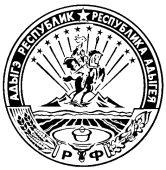 МИНИСТЕРСТВО ФИНАНСОВ РЕСПУБЛИКИ АДЫГЕЯП Р И К А Зот 27.11.2014 г.                                                                          № 220-Аг. МайкопВ соответствии с частью четвертой статьи 275 Трудового кодекса Российской Федерации, Постановлением Правительства Российской Федерации от 13 марта 2013 года №208 «Об утверждении Правил предоставления лицом, поступающим на работу на должность руководителя федерального государственного учреждения, а также руководителем федерального государственного учреждения сведений о своих доходах, об имуществе и обязательствах имущественного характера и о доходах, об имуществе и обязательствах имущественного характера своих супруга (супруги) и несовершеннолетних детей», Постановлением Кабинета Министров Республики Адыгея от 26 марта 2013 года №57 «О Порядке представления лицом, поступающим на работу на должность руководителя государственного учреждения Республики Адыгея, и руководителем государственного учреждения Республики Адыгея сведений о своих доходах, об имуществе и обязательствах имущественного характера, а также о доходах, об имуществе и обязательствах имущественного характера своих супруга (супруги) и несовершеннолетних детей»,п р и к а з ы в а ю:1. Утвердить прилагаемые Правила представления лицом, поступающим на работу на должность руководителя государственного учреждения Республики Адыгея подведомственного Министерству финансов Республики Адыгея, а также руководителем государственного учреждения Республики Адыгея подведомственного Министерству финансов Республики Адыгея сведений о своих доходах, об имуществе и обязательствах имущественного характера и о доходах, об имуществе и обязательствах имущественного характера своих супруга (супруги) и несовершеннолетних детей.2. Настоящий  приказ  вступает в силу с 1 января 2015 года.Министр								           Д.З. ДолевУтверждены приказомМинистерства финансовРеспублики Адыгеяот  27.11.2014 г. № 220-А
Правила представления лицом, поступающим на работу на должность руководителя государственного учреждения Республики Адыгея подведомственного Министерству финансов Республики Адыгея, а также руководителем государственного учреждения Республики Адыгея подведомственного Министерству финансов Республики Адыгея сведений о своих доходах, об имуществе и обязательствах имущественного характера и о доходах, об имуществе и обязательствах имущественного характера своих супруга (супруги) и несовершеннолетних детей1. Настоящие Правила устанавливают порядок представления лицом, поступающим на работу на должность руководителя государственного учреждения Республики Адыгея подведомственного Министерству финансов Республики Адыгея, а также руководителем государственного учреждения Республики Адыгея подведомственного Министерству финансов Республики Адыгея (далее – руководителем государственного учреждения) сведений о своих доходах, об имуществе и обязательствах имущественного характера и о доходах, об имуществе и обязательствах имущественного характера своих супруга (супруги) и несовершеннолетних детей (далее - сведения о доходах, об имуществе и обязательствах имущественного характера).2. Лицо, поступающее на должность руководителя государственного учреждения, при поступлении на работу представляет сведения о своих доходах, полученных от всех источников (включая доходы по прежнему месту работы или месту замещения выборной должности, пенсии, пособия и иные выплаты) за календарный год, предшествующий году подачи документов для поступления на работу на должность руководителя государственного учреждения, сведения об имуществе, принадлежащем ему на праве собственности, и о своих обязательствах имущественного характера по состоянию на 1-е число месяца, предшествующего месяцу подачи документов для поступления на работу на должность руководителя государственного учреждения, а также сведения о доходах супруга (супруги) и несовершеннолетних детей, полученных от всех источников (включая заработную плату, пенсии, пособия и иные выплаты) за календарный год, предшествующий году подачи лицом документов для поступления на работу на должность руководителя государственного учреждения, а также сведения об имуществе, принадлежащем им на праве собственности, и об их обязательствах имущественного характера по состоянию на 1-е число месяца, предшествующего месяцу подачи документов для поступления на работу на должность руководителя государственного учреждения, по утвержденной Главой Республики Адыгея форме справки.3. Руководитель государственного учреждения ежегодно, не позднее 30 апреля года, следующего за отчетным, представляет сведения о своих доходах, полученных за отчетный период (с 1 января по 31 декабря) от всех источников (включая заработную плату, пенсии, пособия и иные выплаты), сведения об имуществе, принадлежащем ему на праве собственности, и о своих обязательствах имущественного характера по состоянию на конец отчетного периода, а также сведения о доходах супруга (супруги) и несовершеннолетних детей, полученных за отчетный период (с 1 января по 31 декабря) от всех источников (включая заработную плату, пенсии, пособия и иные выплаты), сведения об их имуществе, принадлежащем им на праве собственности, и об их обязательствах имущественного характера по состоянию на конец отчетного периода по утвержденной Главой Республики Адыгея форме справки.4. Сведения, предусмотренные пунктами 2 и 3 настоящих Правил, представляются в уполномоченное структурное подразделение  - отдел правовой и кадровой политики Министерства финансов Республики Адыгея.5. В случае если руководитель государственного учреждения обнаружил, что в представленных им сведениях о доходах, об имуществе и обязательствах имущественного характера не отражены или не полностью отражены какие-либо сведения либо имеются ошибки, он вправе представить уточненные сведения в течение одного месяца после окончания срока, указанного в пункте 3 настоящих Правил.6. В случае если лицо, поступающее на должность руководителя государственного учреждения, обнаружило, что в представленных им сведениях о доходах, об имуществе и обязательствах имущественного характера не отражены или не полностью отражены какие-либо сведения либо имеются ошибки, оно вправе представить уточненные сведения в течение одного месяца со дня представления сведений в соответствии с пунктом 2 настоящих Правил.7. Сведения о доходах, об имуществе и обязательствах имущественного характера, представляемые в соответствии с настоящими Правилами лицом, поступающим на работу на должность руководителя государственного учреждения, а также руководителем государственного учреждения, являются сведениями конфиденциального характера, если федеральным законом они не отнесены к сведениям, составляющим государственную тайну.Эти сведения предоставляются руководителю государственного органа и другим должностным лицам государственного органа, наделенным полномочиями назначать на должность и освобождать от должности руководителя государственного учреждения.7. Сведения о доходах, об имуществе и обязательствах имущественного характера, представленные руководителем государственного учреждения, размещаются в информационно-телекоммуникационной сети «Интернет» на официальном сайте органа, осуществляющего функции и полномочия учредителя государственного учреждения, или по его решению - на официальном сайте государственного учреждения и предоставляются для опубликования общероссийским средствам массовой информации в соответствии с требованиями, утвержденными Министерством труда и социальной защиты Российской Федерации.О Правилах представления лицом, поступающим на работу на должность руководителя государственного учреждения Республики Адыгея подведомственного Министерству финансов Республики Адыгея, а также руководителем государственного учреждения Республики Адыгея подведомственного Министерству финансов Республики Адыгея сведений о своих доходах, об имуществе и обязательствах имущественного характера и о доходах, об имуществе и обязательствах имущественного характера своих супруга (супруги) и несовершеннолетних детей